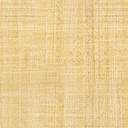 Quelques questions sur vos compétences actuelles et sur vos attentesNous vous remercions pour la confiance que vous nous accordez en vous inscrivant à la formation intitulée « Analyse bioinformatique des séquences nucléiques et protéiques  »Afin de répondre au mieux à vos attentes, nous sommes disposés à ajuster le contenu des cours et TD que nous vous proposerons. Pour ce faire, nous vous prions de compléter cette fiche et de la renvoyer au plus tôt à M. Christian Fondrat, responsable scientifique du stage christian.fondrat@parisdescartes.frQuelle sont vos connaissances dans le domaine de la bioinformatique (Vous pouvez par exemple indiquer « peu initié » et/ou donner les programmes que vous avez déjà manipulés) ?Dans quel secteur travaillez-vous ? Quel métier exercez-vous au sein de votre entreprise ?Avez-vous des attentes particulières pour cette formation ?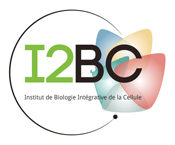 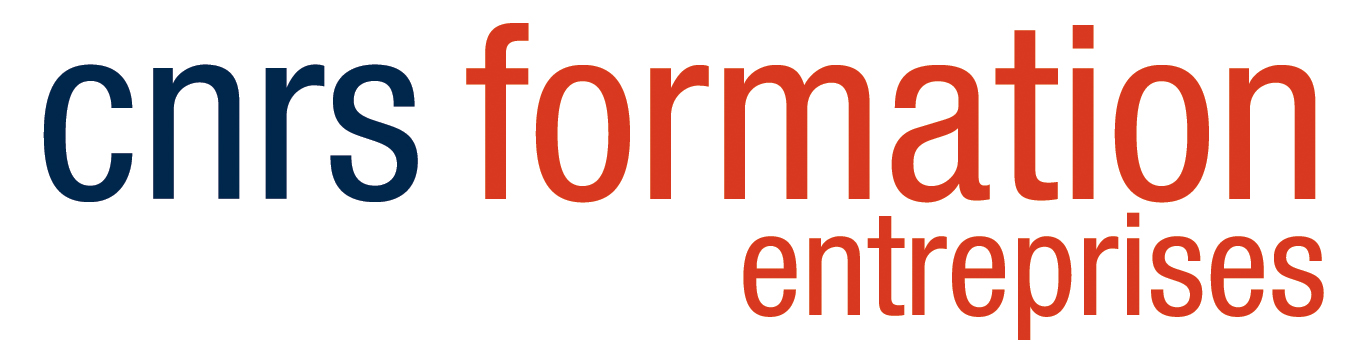 